Министерство культуры Республики БашкортостанГБПОУ РБ Учалинский колледж искусств и культуры имени Салавата Низаметдинова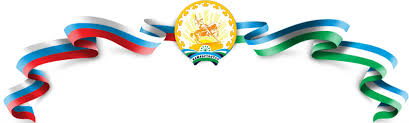 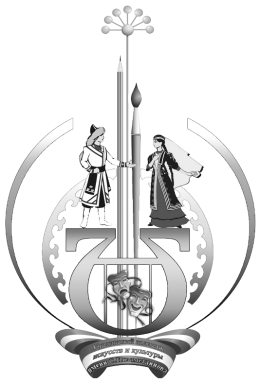 ПОЛОЖЕНИЕ                           о Зональном конкурсеизобразительного искусства«Тыуган ерем»,посвященный 100-летию со дня образования Республики БашкортостанУчредители конкурса.Учалинское методическое объединение ГБПОУ РБ Учалинский колледж искусств и культуры им. С. Низаметдинова Отделение «Декоративно-прикладное искусство и народные промыслы»II. Цели и задачи конкурса.Зональный конкурс изобразительного искусства «Тыуган ерем» учреждается в честь празднования 100-летия со дня образования Республики Башкортостан, а также выявления талантливых детей и молодежи в области изобразительного искусства.Задачи конкурса:воспитание любви и уважения к истории, этнографии, культуре и искусству Республики Башкортостан;знакомство подрастающего поколения с произведениями современных профессиональных музыкантов, художников, литераторов, хореографов РБ, посвященных родному краю;раскрытие творческих способностей и поддержка творческой активности обучающихся в сфере изобразительного искусства;создание условий для дальнейшего творческого роста и самовыражения детей и молодежи;установление творческих контактов, укрепление взаимоотношений между, преподавателями и руководителями учебных и творческих учреждений Республики Башкортостан;повышение профессионального  мастерства преподавателей, руководителей творческих коллективов.Тематика работ посвящается этнографии, истории, легендам, преданиям, сказкам,  фольклору и культуре Республики Башкортостан в следующих номинациях:«Рисунок» (карандаш, уголь, сангина, соус, пастель, цветные карандаши, фломастеры, тушь и другие графические материалы).«Живопись» (акварель, гуашь, масло, акрил, темпера).Требования к работам смотрите в Приложении 1.III. Общие положения.Принять участие в конкурсе можно как очно, так и дистанционно.Конкурс проводится с 30 января 2019 по 15 мая 2019 года в г. Учалы  Республики Башкортостан, на базе Учалинского колледжа искусств и культуры им. С. Низаметдинова по адресу: г. Учалы, ул. Строительная 8, второй учебный корпус ГБПОУ РБ УКИиК им. С. Низаметдинова, мастерская живописи и рисунка 16.К участию в конкурсе допускаются учащиеся ДХШ, ДМШ, ДШИ, воспитанники ДДЮТ, СДК, РДК, студенты I – IV курсов УКИиК им. С. Низаметдинова, а также преподаватели вышеперечисленных учебных заведений.Для создания равных возможностей участникам, с учетом уровня их подготовки, конкурс проводится по следующим возрастным категориям и группам:- с 6 до 8 лет включительно (начальная младшая группа);- с 9 до 10 лет (младшая группа);- с 10 до 12 лет включительно (начальная средняя группа);- с 13 до 14 лет включительно (средняя группа);- с 15 до 17 лет включительно, (старшая группа);- с 18 до 23 включительно, (молодежная группа);- старше 23 лет (взрослая группа);- преподаватели (профессиональная группа) - преподаватели и педагоги ДХШ, ДМШ, ДШИ, ДДЮТ, СДК, РДК, СПО).Награждение участников:- Диплом Гран-при;- 1 место – Диплом первой степени (в каждой возрастной группе и номинации);- 2 место – Диплом второй степени (в каждой возрастной группе и номинации);- 3 место – Диплом третьей степени (в каждой возрастной группе и номинации).Всем не вошедшим в число победителей участникам Конкурса, будут вручаться Дипломы или Сертификаты участника Зонального конкурса изобразительного искусства  «Тыуган ерем».Лучшие работы будут размещены на сайте УКИиК им. С. Низаметдинова.Взносы за участие.Стоимость участия в конкурсе: 100 рублей за одну работу (сто рублей).Печать диплома преподавателю, подготовившего участника конкурса или лауреата I, II, III степени (по желанию) – 50 рублей (пятьдесят рублей) за один диплом.Один автор может представить как одну работу, так и несколько в любой номинации, но каждая работа рассматривается как отдельная конкурсная работа и оплачивается соответственно.По одной заявке диплом высылается либо по e-mail, либо по почте, либо самовывоз/передача распечатанных дипломов (указать при подаче заявки). При самовывозе дипломов оплачивается только взнос за участие.Пересылка дипломов почтой России (как коллективно, так и индивидуально) - почтовые расходы - 300 рублей по Республике Башкортостан; 450 руб. по России.Все оплачивается сразу и чек-подтверждение прикрепляется к заявке. Заявки на участие в конкурсе принимаются до 20 апреля 2019 года на e-mail: dpiinp@yandex.ru Подробнее о том, как правильно оформить заявку, читайте в Приложении 2.Работы на конкурс предоставляются до 20.04.2019 через администрацию своих учебных учреждений или ЛИЧНОЙ ДОСТАВКОЙ по адресу: РБ, г. Учалы, ул. Строительная 8, второй учебный корпус ГБПОУ РБ УКИиК им. Салавата Низаметдинова, отделение ДПИиНП, 1 этаж, кабинет 16 (в будние дни с 9.00 до 13.00; в субботу – кабинет №7 с 10:00 до 12:00).Участник - автор (представитель автора), подавая свою работу на конкурс, подтверждает авторство работы и соглашается с тем, что работа может быть опубликована в любых изданиях, показана любым способом на любых акциях, проводимых Организатором, как во время проведения конкурса, так и после его окончания в любых городах Российской Федерации и автор не претендует на выплату авторского гонорара.Участник вправе отозвать свою работу для участия в конкурсе не менее чем за 5 дней до истечения срока приёма работПредставленные работы для участия в конкурсе проверяются Организатором конкурса на соответствие требованиям, предъявляемым к работам участников конкурса, и передаются членам жюри для оценки.Работа жюри конкурса по оценке работ участников проводится с 25 апреля 2019 г. по 10 мая 2019 г. Размещение на официальном сайте ГБПОУ РБ Учалинский колледж искусств и культуры имени Салавата Низаметдинова ukiik.ru., в Интернете и других новостных сайтах РБ итогов и отчета о проведении Конкурса – до 20 мая 2019 г., а также возврат работ представителям  участников.До 10 июня . – высылка дипломов победителям и участникам конкурса. О дате и времени представители участников будут оповещены через контактные данные, указанные в  заявках._____________________________________________________________________________________ПРИЛОЖЕНИЕ 1. Требования к предоставлению конкурсных работ.1. Конкурсные работы выполняются в технике рисунка, живописи и должны соответствовать тематике конкурса. Приветствуются необычные творческие решения.2. Работы на конкурс может представить только официальный представитель ДХШ, ДШИ, ДМШ, ДДЮТ, СДК, РДК, СПО Республики Башкортостан (представитель коллектива - директор учебного заведения, преподаватель кружка, студии) с согласия автора-участника. Представитель предоставляет работы, общую заявку (см. Приложение 2), квитанцию оплаты (см. Приложение 3).Для дистанционного участия требования указаны в Приложении 2.3. Работы должны быть выполнены без технической помощи родителей или преподавателей.Коллективные работы к участию в конкурсе допускаются при оплате взноса на каждого участника коллективной работы.4. Работы в номинациях «Рисунок», «Живопись» могут быть исполнены в любой перечисленной технике: акварель, гуашь, масло, художественный акрил, темпера; карандаш, уголь, сангина, соус, пастель, цветные карандаши, восковые мелки, фломастеры, тушь и другие графические материалы.Работы могут быть выполнены на следующих основах: бумага для акварели, бумага для пастели, ватман, картон, холст на подрамнике. Размеры работ, представленных на конкурс, должны быть не меньше формата А4 (210 х ) и не более А1 (594 x ); больший размер работ допускается только для работ в технике масляной живописи.Работы должны быть оформлены: работы формата А1 (594 x ) должны быть в паспарту; работы формата А2 (420 x ) и А3 (297 x ) должны быть наклеены на лист ватмана; работы формата А4 (210 х ) должны быть наклеены на лист ватмана формата А3, или, если выставляются несколько работ от разных Участников одного учебного заведения, их наклеивают на лист ватмана и сопровождают этикетками  с ОБРАТНОЙ СТОРОНЫ ВАТМАНА  для каждой работы (НА ЛИЦЕВОЙ СТОРОНЕ РАБОТ НЕ ДОЛЖНО БЫТЬ НИКАКИХ ЭТИКЕТОК И НАДПИСЕЙ!!!).Оформленные работы должны транспортироваться в папке. Скрученные в рулон, сложенные пополам, мятые работы не будут рассматриваться.Работы должны снабжаться надежной упаковкой или общей папкой для хранения! 5. Все работы очного участия обязательно должны быть снабжены поясняющей этикеткой-заявкой (с изнанки работы – на верхний правый угол, в которой указаны: 1) фамилия, имя участника конкурса;2) возраст (полных лет на момент участия);3) аббревиатура или наименование учебного заведения, кружка;4) ФИО преподавателя, руководителя, консультанта (если есть);5) номинация и название работы, техника работы, размер (например: номинация «живопись» - «Легенда о реке», картон, гуашь, 50х70);Анонимные и неподписанные работы к  очному участию в конкурсе не допускаются и не будут рассматриваться.6. ВНИМАНИЕ! К дистанционному участию в конкурсе принимаются только фотографии высокого разрешения со следующими расширениями: jpg, png с размером не выше 5 мегабайт на одно фото. Каждое фото должно содержать подпись – номинация, фио автора, название работы, техника выполнения, размер работы в см.     Фотофайлы низкого качества с мутными неразличимыми деталями к участию допускаться не будут.7. Количество работ, представленных на конкурс одним участником (автором работы), не ограничено, но за каждую работу платится организационный взнос в размере 100 рублей.8. Все присланные на Конкурс работы в дальнейшем могут использоваться Организатором для проведения различных акций художественной направленности, в том числе для проведения выставок, публикаций в СМИ или изданий каталогов.9. Все работы возвращаются участникам по окончанию конкурса._____________________________________________________________________________________ПРИЛОЖЕНИЕ 2. ЗАЯВКА. Оформление заявки.Как принять участие в конкурсе дистанционно: в период до 20 апреля 2019 отправить электронное письмо на адрес dpiinp@yandex.ru , прикрепив к нему три файла: 1) заявку в формате WordВ заявке ОБЯЗАТЕЛЬНО УКАЖИТЕ КАКИМ ОБРАЗОМ ВАМ НУЖНО ПОЛУЧИТЬ ДИПЛОМЫ (е-mail, самовывоз или по почте); 2) скан или фото квитанции об оплате организационного взноса, или cкриншот чека оплаты с карты СБЕРБАНКА;3) фотографию работы в формате jpg или png: - для номинаций «Рисунок», «Живопись» - фото работы высокого качества;КАЖДОЕ ФОТО ДОЛЖНО БЫТЬ ПОДПИСАНО! (номинация, фио автора, название работы, техника выполнения, размер работы в см.)В теме письма обязательно укажите код конкурса  — «Тыуган ерем».ВНИМАНИЕ! Пожалуйста, не архивируйте все файлы в одну папку (форматы rar, zip и др.). Заявки, сформированные таким образом, рассматриваться не будут.Форма с образцом заполнения заявки прилагается ниже:Образец заполнения заявки:__________________________________________________________________________________ПРИЛОЖЕНИЕ 3. Квитанция для оплаты.Оплата производится в отделениях банка.Заявка на участие в Зональном конкурсе изобразительного искусства «Тыуган ерем»Заявка на участие в Зональном конкурсе изобразительного искусства «Тыуган ерем»Заявка на участие в Зональном конкурсе изобразительного искусства «Тыуган ерем»Заявка на участие в Зональном конкурсе изобразительного искусства «Тыуган ерем»Заявка на участие в Зональном конкурсе изобразительного искусства «Тыуган ерем»Заявка на участие в Зональном конкурсе изобразительного искусства «Тыуган ерем»Заявка на участие в Зональном конкурсе изобразительного искусства «Тыуган ерем»Заявка на участие в Зональном конкурсе изобразительного искусства «Тыуган ерем»полное наименование учебного заведения, учреждения, кружка:Муниципальное бюджетное учреждение дополнительного образования Детская художественная школа муниципального района Учалинский район Республики Башкортостанполное наименование учебного заведения, учреждения, кружка:Муниципальное бюджетное учреждение дополнительного образования Детская художественная школа муниципального района Учалинский район Республики Башкортостанполное наименование учебного заведения, учреждения, кружка:Муниципальное бюджетное учреждение дополнительного образования Детская художественная школа муниципального района Учалинский район Республики Башкортостанполное наименование учебного заведения, учреждения, кружка:Муниципальное бюджетное учреждение дополнительного образования Детская художественная школа муниципального района Учалинский район Республики Башкортостанполное наименование учебного заведения, учреждения, кружка:Муниципальное бюджетное учреждение дополнительного образования Детская художественная школа муниципального района Учалинский район Республики Башкортостанполное наименование учебного заведения, учреждения, кружка:Муниципальное бюджетное учреждение дополнительного образования Детская художественная школа муниципального района Учалинский район Республики Башкортостанполное наименование учебного заведения, учреждения, кружка:Муниципальное бюджетное учреждение дополнительного образования Детская художественная школа муниципального района Учалинский район Республики Башкортостанполное наименование учебного заведения, учреждения, кружка:Муниципальное бюджетное учреждение дополнительного образования Детская художественная школа муниципального района Учалинский район Республики Башкортостанадрес учебного заведения, учреждения, кружка: Республика Башкортостан, г. Учалы, ул. Максима Горького 1 а.адрес учебного заведения, учреждения, кружка: Республика Башкортостан, г. Учалы, ул. Максима Горького 1 а.адрес учебного заведения, учреждения, кружка: Республика Башкортостан, г. Учалы, ул. Максима Горького 1 а.адрес учебного заведения, учреждения, кружка: Республика Башкортостан, г. Учалы, ул. Максима Горького 1 а.адрес учебного заведения, учреждения, кружка: Республика Башкортостан, г. Учалы, ул. Максима Горького 1 а.адрес учебного заведения, учреждения, кружка: Республика Башкортостан, г. Учалы, ул. Максима Горького 1 а.адрес учебного заведения, учреждения, кружка: Республика Башкортостан, г. Учалы, ул. Максима Горького 1 а.адрес учебного заведения, учреждения, кружка: Республика Башкортостан, г. Учалы, ул. Максима Горького 1 а.ФИО контактного лица - преподавателя, руководителя, должность;  Нуреев Айрат Халилович - Директор:ФИО контактного лица - преподавателя, руководителя, должность;  Нуреев Айрат Халилович - Директор:ФИО контактного лица - преподавателя, руководителя, должность;  Нуреев Айрат Халилович - Директор:ФИО контактного лица - преподавателя, руководителя, должность;  Нуреев Айрат Халилович - Директор:ФИО контактного лица - преподавателя, руководителя, должность;  Нуреев Айрат Халилович - Директор:ФИО контактного лица - преподавателя, руководителя, должность;  Нуреев Айрат Халилович - Директор:ФИО контактного лица - преподавателя, руководителя, должность;  Нуреев Айрат Халилович - Директор:ФИО контактного лица - преподавателя, руководителя, должность;  Нуреев Айрат Халилович - Директор:телефон и электронная почта преподавателя для связи:8-9**-555-5555, uch.dxsh@yandex.ruтелефон и электронная почта преподавателя для связи:8-9**-555-5555, uch.dxsh@yandex.ruтелефон и электронная почта преподавателя для связи:8-9**-555-5555, uch.dxsh@yandex.ruтелефон и электронная почта преподавателя для связи:8-9**-555-5555, uch.dxsh@yandex.ruтелефон и электронная почта преподавателя для связи:8-9**-555-5555, uch.dxsh@yandex.ruтелефон и электронная почта преподавателя для связи:8-9**-555-5555, uch.dxsh@yandex.ruтелефон и электронная почта преподавателя для связи:8-9**-555-5555, uch.dxsh@yandex.ruтелефон и электронная почта преподавателя для связи:8-9**-555-5555, uch.dxsh@yandex.ruдипломы (е-mail, самовывоз или по почте): самовывоздипломы (е-mail, самовывоз или по почте): самовывоздипломы (е-mail, самовывоз или по почте): самовывоздипломы (е-mail, самовывоз или по почте): самовывоздипломы (е-mail, самовывоз или по почте): самовывоздипломы (е-mail, самовывоз или по почте): самовывоздипломы (е-mail, самовывоз или по почте): самовывоздипломы (е-mail, самовывоз или по почте): самовывоз№категория/номинациявозрастФИО участникаобразовательное учреждениеФИО преподавателяназвание работы, основа, размертехника работыначальная младшая с 6 до 8 начальная младшая с 6 до 8 начальная младшая с 6 до 8 1живопись6Богдевич МилославаИгоревнаМБУ ДО ДХШ г. УчалыФадеева ЛидияБулатовна«Радужный закат»картон, 31х43гуашь2рисунок8Моисеева ЭрикаИгоревнаМБУ ДО ДХШ г. УчалыФадеева ЛидияБулатовна«Маяк»бумага, 31х43цветные карандашимладшая с 9 до 10 младшая с 9 до 10 младшая с 9 до 10 начальная средняя с 11 до 12начальная средняя с 11 до 12начальная средняя с 11 до 12310Шакирова Аиша ИльшатовнаМБУ ДО ДХШ г. УчалыФадеева ЛидияБулатовна«Шторм»ватман, 31х43гуашьсредняя с 13 до 14средняя с 13 до 14средняя с 13 до 14старшая с 15 до 17 старшая с 15 до 17 старшая с 15 до 17 молодежная с 18 до 23молодежная с 18 до 23молодежная с 18 до 23взрослая свыше 23взрослая свыше 23взрослая свыше 23профессиональная группапрофессиональная группапрофессиональная группа